В целях поощрения эффективной работы педагогических работников Республики Саха (Якутия), приказываю:Утвердить Положение  «О конкурсе на специальные премии в сфере образования для педагогических работников Республики Саха (Якутия) на средства АО «РНГ» согласно приложению №1 к настоящему приказу.Утвердить квоты, выделяемые для проведения конкурса на получение специальных премий в сфере образования педагогических работников Республики Саха (Якутия) на средства АО «РНГ» согласно приложению №2 к настоящему приказу.Утвердить форму заявки на участие в конкурсе на получение специальной премии в сфере образования педагогических работников Республики Саха (Якутия) на средства АО «РНГ» согласно приложению №3 к настоящему приказу.Утвердить форму протокола оценивания документов претендента согласно приложению №4 к настоящему приказу.Определить операторами конкурсного отбора на получение специальной премии в сфере образования педагогических работников Республики Саха (Якутия) на средства АО «РНГ» АОУ ДПО РС(Я) «Институт развития образования и повышения квалификации имени С.Н.Донского - II» (Павлов Н.М.), ГАОУ ДПО РС(Я) «Институт развития профессионального образования» (Иванова Л.М.), ГАНОУ РС(Я) «Республиканский ресурсный центр «Юные якутяне» (Черкашина И.В.).Контроль за исполнением настоящего приказа оставляю за собой.Министерство
образования и науки
Республики Саха (Якутия)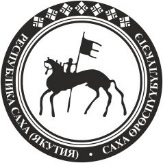 Саха Өрөспүүбүлүкэтин
Үөрэххэ уонна наукаҕаминистиэристибэтэП Р И К А ЗП Р И К А ЗП Р И К А ЗП Р И К А З04.04.2024 г04.04.2024 г№ 01-03/691№ 01-03/691г. Якутскг. Якутскг. Якутскг. ЯкутскО  конкурсе на специальные премии в сфере образования для педагогических работников Республики Саха (Якутия) на средства АО «РНГ»О  конкурсе на специальные премии в сфере образования для педагогических работников Республики Саха (Якутия) на средства АО «РНГ»О  конкурсе на специальные премии в сфере образования для педагогических работников Республики Саха (Якутия) на средства АО «РНГ»О  конкурсе на специальные премии в сфере образования для педагогических работников Республики Саха (Якутия) на средства АО «РНГ»Первый заместитель министра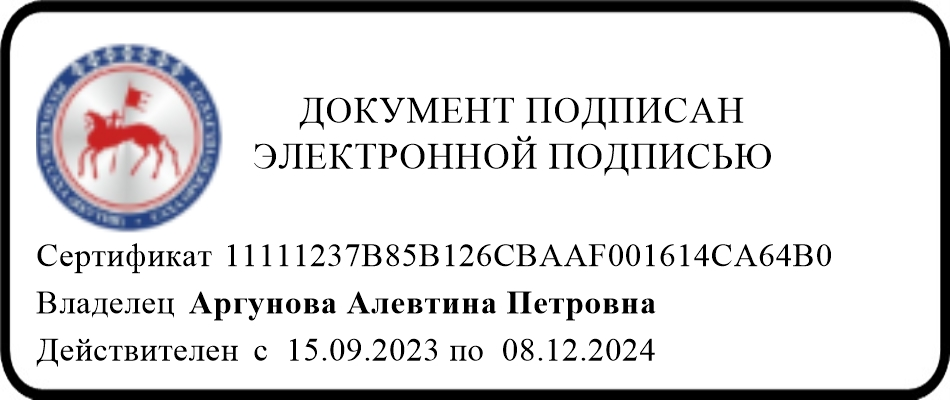 Аргунова А.П.